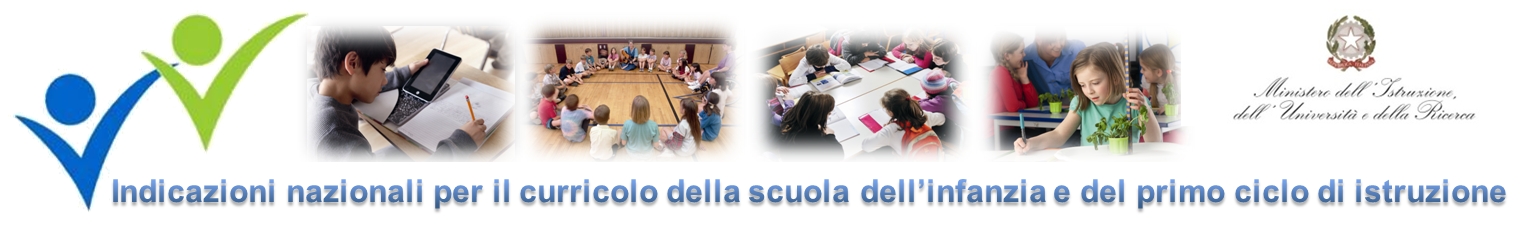 Misure di accompagnamento 2015-16  – Certificazione delle competenzeAssegnazione finanziamenti D.M. 435/2015Il progetto affronta nuclei tematici relativi ad aspetti specifici del modello sperimentale di certificazione delle competenze, collegabili anche ad approfondimenti relativi alle Indicazioni/2012. Si deve pertanto barrare almeno una casella in ciascuna delle due colonne.Istituto Capofila (Istituto del primo ciclo di istruzione)Elenco istituzioni scolastiche della rete e numero partecipanti(ogni rete è costituita da un massimo di 5 istituzioni scolastiche, con la presenza dei diversi ordini della scuola di base ed eventualmente dei rappresentanti della scuola secondaria di secondo grado del territorio)Gruppo di progettoprerequisiti di accessoPercorso di formazione e ricerca: Descrizione Illustrare brevemente il percorso che si intende realizzareCosti previstiIl prodotto finale della ricerca verrà presentato ai collegi dei docenti delle scuole aderenti alla rete e  condiviso nel sito ufficiale delle Indicazioni nazionali tramite:Data: _____________________Il Dirigente Scolastico_______________________________Tematiche specifiche (certificazione)Struttura complessiva del modelloAnalisi di Indicatori/ProfiliLinguaggio del documento/ genitorilivelli di competenza, rubriche, ecc.strumenti rilevazione delle competenzeRapporto discipline/competenzeDidattiche per competenzaCertificazione e diversitàAltro (…………………………………….)Raccordi con le Indicazioni/2012Curricolo verticale e continuita’Didattica per competenze relative alle discipline (ev.indicare quali:-------------------------------------------------------------------------------------------------------------------------- )Ambienti di apprendimentoValutazione formativa e sommativaRapporti  con la scuola dell’infanziaCompetenze di cittadinanzacompetenze digitaliCodice meccanograficoDenominazione istitutoDenominazione istitutoTel/Fax:Denominazione istitutoE-mail:ReferenteCognome e nome:ReferenteQualifica:ReferenteTel.ReferenteE-mail:Denominazione della rete:n.Codice meccanograficoDenominazione istituto*Sperim.2014-15Referente dell’IstitutoN. docenti partecipanti alle attività l*Indicare se  aderito nel 2014-15 alla sperimentazione C.M. 3/2015 (Certificazione)*Indicare se  aderito nel 2014-15 alla sperimentazione C.M. 3/2015 (Certificazione)*Indicare se  aderito nel 2014-15 alla sperimentazione C.M. 3/2015 (Certificazione)tot.tot.n.IstitutoNominativo Ordine e grado di scuola / disciplina / qualifica professionaleprecedenti attivita’ di formazione e ricerca sulle indicazioni nazionali del primo ciclo (specificare se nell’ambito delle misure di accompagnamento MIUR/USR o con altri fondi…………………………………………………………………………………………………………………………………………………….…………………………………………………………………………………………………………………………………………………….…………………………………………………………………………………………………………………………………………………….…………………………………………………………………………………………………………………………………………………….Precedenti esperienze di ricerca/formazione sui temi delle competenze, o della valutazione, o della certificazione…………………………………………………………………………………………………………………………………………………….…………………………………………………………………………………………………………………………………………………….…………………………………………………………………………………………………………………………………………………….…………………………………………………………………………………………………………………………………………………….iniziative relative alla continuita’ del curricolo, alla didattica per competenze, all’innovazione degli ambienti di apprendimento…………………………………………………………………………………………………………………………………………………….…………………………………………………………………………………………………………………………………………………….…………………………………………………………………………………………………………………………………………………….…………………………………………………………………………………………………………………………………………………….Esperienze  relative all’uso del modello di certificazione  e incidenza nelle pratiche didattiche e nel rapporto con i genitori…………………………………………………………………………………………………………………………………………………….…………………………………………………………………………………………………………………………………………………….…………………………………………………………………………………………………………………………………………………….…………………………………………………………………………………………………………………………………………………….a. Bisogni formativi individuati dalla rete………………………………………………………………………………………………………….……………………………………….………………………………………………………………………………………………………….……………………………………….………………………………………………………………………………………………………….……………………………………….b. Laboratori di formazione-ricerca che si intendono avviare (numero e temi da sviluppare)………………………………………………………………………………………………………….……………………………………….………………………………………………………………………………………………………….……………………………………….………………………………………………………………………………………………………….……………………………………….c. Modalità organizzative dei laboratori (per ogni laboratorio specificare metodologia, conduzione, durata)  ………………………………………………………………………………………………………….……………………………………….………………………………………………………………………………………………………….……………………………………….………………………………………………………………………………………………………….……………………………………….d. Attività di sperimentazione a scuola e sua articolazione (tempi e modalità)………………………………………………………………………………………………………….……………………………………….………………………………………………………………………………………………………….……………………………………….………………………………………………………………………………………………………….……………………………………….e. Modalità di documentazione del percorso formativo e di ricerca e prodotti attesi (dossier, rubriche, repertori, ipotesi di curricoli…)………………………………………………………………………………………………………….……………………………………….………………………………………………………………………………………………………….……………………………………….………………………………………………………………………………………………………….……………………………………….f. Presentazione, diffusione, confronto sulle esperienze realizzate tra gli operatori scolastici e con i genitori………………………………………………………………………………………………………….……………………………………….………………………………………………………………………………………………………….……………………………………….………………………………………………………………………………………………………….……………………………………….g. Momenti formativi e informativi rivolti ad altre scuole del territorio (anche non sperimentali)………………………………………………………………………………………………………….……………………………………….………………………………………………………………………………………………………….……………………………………….………………………………………………………………………………………………………….……………………………………….Fondi 440  richiesti  al MIUR ALTRI Fondi  Costi docenzaa) esperti, tutorB) coordinatori, documentalisti, referenti interniC) rimborso speseSpese amministrative e gestionali (max 4%) Documentazione e produzione materialeLogistica e funzionamentoAltro………………………………….tot.Relazione scrittaRepertori, rubriche descrittivePresentazione PowerPointDescrizione di attività didatticheRegistrazioni video o audioDescrizione della metodologia di formazioneAltro: …………………………………………………………………………………………………………Altro: …………………………………………………………………………………………………………